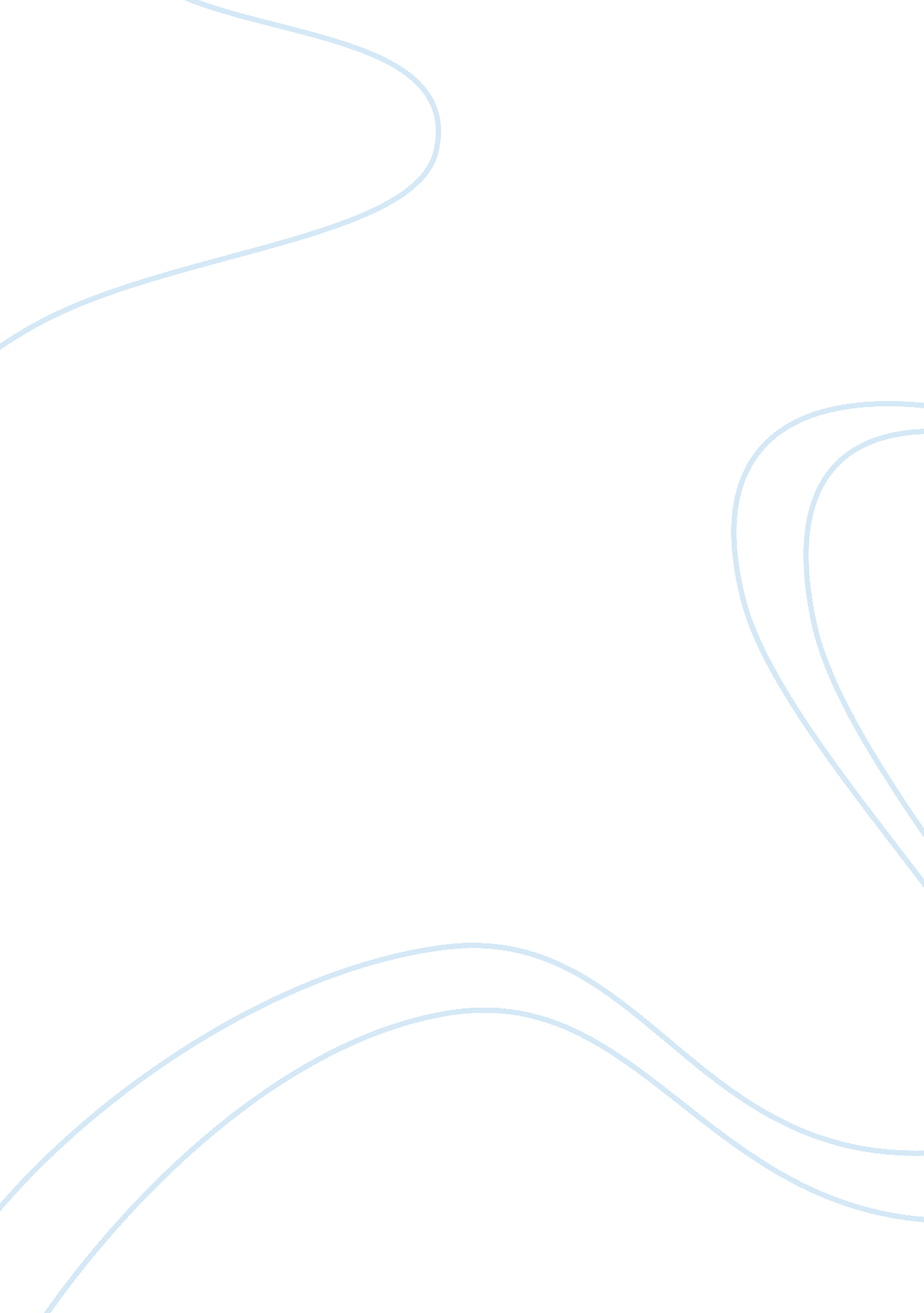 Commemorative speech analysis essay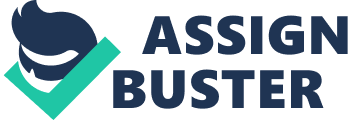 Michelle Penny 2/1/2012 SPC2608 Sect. 09 Introduction I. Throughout our lives, we meet all kinds of different people. Some of them may come and go out of our lives but you will always have a select few that remain in our lives for years to come. I have a very small select few people who have come into my life who have remained close to me and will always remain in my hearts, but there is only one who has made a tremendous impact on my life and helping me become the person I am today. II. John Hettinger was a lot of things to a lot of people. To some people, they may have only looked at him as a boss, while others may have just looked at him as another horse business owner. Then there were the people who only looked at him as another stuck up, snobby rich person who had more money than he knew what to do with. III. To me, he was more than just my father’s boss, another horse business owner or another rich guy; he was part of the family. He was a part of my life for 22 year until his passing in September of 2008. IV. Despite the fact that John Hettinger was more financially well off than others, he still always remained a loyal, generous and confident man. I. John was loyal to everybody he knew. A. Most of the people who worked on his farm, had worked there for yours. B. He once had a chance to sell a horse to one person for more money but he decided to sell it less to a friend of his. C. When he decided to sell the company, Fasig-Tipton, he made sure all shareholders were taken care of. Transition Sentence: In addition to John being loyal II. Regardless of his financial standing, John was a very generous person and would always try to help people out. A. He helped pay for my brother’s rehab when my parents couldn’t afford it anymore. B. He made sure his employees got paid fairly for the work they did. C. He made sure that if he made money on a sale of a horse, so did the other people who worked with him on the sale. Transition Sentence: In addition to John’s loyalness and generosity III. John was very confident about himself and his work A. Despite on how confident he was about himself and his work, he never once walked around being arrogant about it. B. He always knew that he had the best farm in New York, but would never come out and just say it to anyone. C. He led by example of his farm, not by his words. D. He had strong opinions and strong beliefs but he would never push them on other people or thought his opinions were the only ones. Conclusion I. In conclusion, despite the fact that John Hettinger was more financially well off than others, he still remained a loyal, generous, and confident man. . II. All in all, John taught me what life is really about and to always looks for the best in people. He taught me to enjoy life and not to take things for granted because you never know what the future may hold and to hold onto the people you love the most because you never what tomorrow may bring. I am the person I am today because of him and I will always be grateful to have known him. 